WEXFORD COLLEGIATE SCHOOL FOR THE ARTS 2016-2017  	                                                                               Monday Dec 19 – Friday, Dec 23Monday, Dec 19               Day 1                    Gr. 9 GLE Classes - Good Shepherd Ministries Homeless Shelter. (Ms. Alati, Ms. Slocum & Ms. Warwar)WEXFLEX Co. Candy Grams sold @ lunch in front of the Auditorium. (Ms. Aickele)Jr. Boys’ Basketball vs. Woburn - Dismissal @ 2:00 P.M. (Mr. Lazarou)Monday, Dec 19               Day 1                    Gr. 9 GLE Classes - Good Shepherd Ministries Homeless Shelter. (Ms. Alati, Ms. Slocum & Ms. Warwar)WEXFLEX Co. Candy Grams sold @ lunch in front of the Auditorium. (Ms. Aickele)Jr. Boys’ Basketball vs. Woburn - Dismissal @ 2:00 P.M. (Mr. Lazarou)Regular Day SchedulePer. 1    8:50 – 10:10 A.M.Per. 2   10:15 – 11:30 A.M.Lunch   11:30 – 12:30 P.M.Per. 3   12:30 – 1:45 P.M.Per. 4     1:50 – 3:05 P.M.Tuesday,  Dec 20	   Day 2Fine Arts Post-Secondary Fair @ Lunch in the Library/ Learning Resource Centre. (Mr. Fong)WEXFLEX Co. Candy Grams sold @ lunch in front of the Auditorium. (Ms. Aickele)Girls’ Sr. Volleyball Home Game - Dismissal @ 2:00 P.M. (Ms. Georgakas)Girls’ Jr. Volleyball Home Game vs. Thomson - @ 3:05 P.M. (Ms. Palen)  Tuesday,  Dec 20	   Day 2Fine Arts Post-Secondary Fair @ Lunch in the Library/ Learning Resource Centre. (Mr. Fong)WEXFLEX Co. Candy Grams sold @ lunch in front of the Auditorium. (Ms. Aickele)Girls’ Sr. Volleyball Home Game - Dismissal @ 2:00 P.M. (Ms. Georgakas)Girls’ Jr. Volleyball Home Game vs. Thomson - @ 3:05 P.M. (Ms. Palen)  Regular Day SchedulePer. 1    8:50 – 10:10 A.M.Per. 2   10:15 – 11:30 A.M.Lunch   11:30 – 12:30 P.M.Per. 3   12:30 – 1:45 P.M.Per. 4     1:50 – 3:05 P.M.Wednesday,   Dec 21	   Day 1Winter Solstice Wexford's Winter Solstice Swim Meet @ 7:00 A.M. Swim Team & Swim Timers Excused Period 1. (Mr. Mesker)WEXFLEX Co. Candy Grams sold @ lunch in front of the Auditorium. (Ms. Aickele)Wex Christmas Yoga/Dance - Upper Dance Studio. 11:45 A.M. - 12:15 P.M. (Ms. Mehra-Laurent)Jr. Boys’ Basketball vs. Leacock – D0ismissal @ 2:20 P.M. (Mr. Lazarou)WEXSUPREME Co dance – P.4 Buyout. (Ms. Aickele)Wednesday,   Dec 21	   Day 1Winter Solstice Wexford's Winter Solstice Swim Meet @ 7:00 A.M. Swim Team & Swim Timers Excused Period 1. (Mr. Mesker)WEXFLEX Co. Candy Grams sold @ lunch in front of the Auditorium. (Ms. Aickele)Wex Christmas Yoga/Dance - Upper Dance Studio. 11:45 A.M. - 12:15 P.M. (Ms. Mehra-Laurent)Jr. Boys’ Basketball vs. Leacock – D0ismissal @ 2:20 P.M. (Mr. Lazarou)WEXSUPREME Co dance – P.4 Buyout. (Ms. Aickele)Regular Day SchedulePer. 1    8:50 – 10:10 A.M.Per. 2   10:15 – 11:30 A.M.Lunch   11:30 – 12:30 P.M.Per. 3   12:30 – 1:45 P.M.Per. 4     1:50 – 3:05 P.M.Thursday,    Dec 22	   Day 2   ESL & Gr. 9 Eng. 1-2 L Class Trip to Nathan Phillips Square – All Day. (Ms. Mehra-Laurent)WEXFLEX Co. Candy Grams Delivered to Home Form Classes P. 2. (Ms. Aickele)Thursday,    Dec 22	   Day 2   ESL & Gr. 9 Eng. 1-2 L Class Trip to Nathan Phillips Square – All Day. (Ms. Mehra-Laurent)WEXFLEX Co. Candy Grams Delivered to Home Form Classes P. 2. (Ms. Aickele)Regular Day SchedulePer. 1    8:50 – 10:10 A.M.Per. 2   10:15 – 11:30 A.M.Lunch   11:30 – 12:30 P.M.Per. 3   12:30 – 1:45 P.M.Per. 4     1:50 – 3:05 P.M.Friday,   Dec 23               Day 1Early Dismissal Special Schedule – Staff PLC & Meeting @ 1:00 – 3:00 P.M. Friday,   Dec 23               Day 1Early Dismissal Special Schedule – Staff PLC & Meeting @ 1:00 – 3:00 P.M. Early Dismissal SchedulePer. 1     8:50 – 9:40 a.m.Per. 2     9:45 – 10:35 a.m.Break   10:35 – 10:45 a.m.Per. 3   10:45 – 11:35 a.m.Per. 4    11:40 – 12:30 p.m.Thank You Ms. Corasaniti & all students for baking the delicious cookies for the Healthy School Committee, Charity Wacky Snacky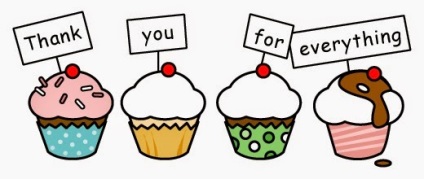 UPCOMING EVENTSUPCOMING EVENTS